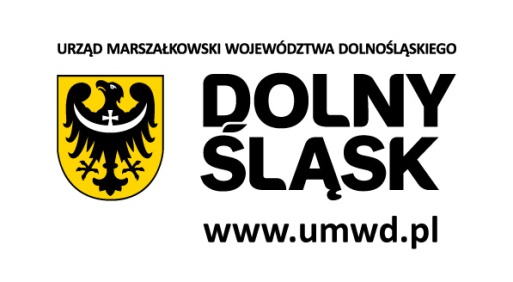 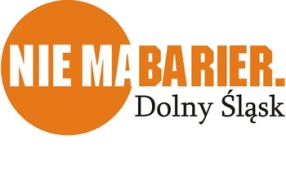 Załącznik do regulaminu przyznawaniastypendiów uczniom niepełnosprawnym  w roku szkolnym 2011/2012 WNIOSEKo przyznanie stypendium dla ucznia „Sprawny uczeń”1.	Informacje o Wnioskodawcy2.	Zakres kosztowy stypendium4. Załączniki wymagane do wnioskuOświadczam, że:Podane informacje są zgodne z prawdą.UWAGA! Podanie przez Wnioskodawcę informacji niezgodnych z prawdą eliminuje wniosek z dalszego rozpatrywania.Zapoznałam/em się z Regulaminem przyznawania jednorazowych stypendiów Marszałka Województwa Dolnośląskiego niepełnosprawnym uczniom szkół podstawowych, gimnazjów i szkół ponadgimnazjalnych z Województwa Dolnośląskiego.Przyjmuję do wiadomości, iż warunkiem zawarcia umowy o przyznanie stypendium jest spełnianie warunków uczestnictwa określonych w Regulaminie – w dniu podpisania umowy.Przyjmuję do wiadomości, iż wszelkie wydatki poniesione ze stypendium muszą ściśle łączyć się z edukacją ucznia niepełnosprawnego........................................................................ dnia ..................................r.Wnioskodawca (podpis pełnoletniego ucznia/rodzica/opiekuna prawnego)DANE DOTYCZĄCE UCZNIA DANE DOTYCZĄCE UCZNIA DANE PERSONALNEImię.....................................................................Nazwisko..............................................................Data urodzenia.....................................................PESEL           NIP........................................................................Płeć:         żeńska             męskaImię ojca:.............................................Imię matki:.........................................Jeśli dotyczy:Dowód Osobisty: Seria........numer......................wydany przez ..................................................dnia..................................................................ADRES ZAMIESZKANIA  miasto                   wieśWojewództwo.......................................Powiat.................................................Gmina..................................................Miejscowość.........................................Kod pocztowy:   -   Poczta.................................................Ulica....................................................Nr domu/mieszkania..............................Adres e-mail:............................................DANE DOTYCZĄCE RODZICA UCZNIA/OPIEKUNA PRAWNEGO (należy wypełnić jedynie w sytuacji, gdy wniosek w imieniu niepełnosprawnego ucznia składa rodzic/opiekun prawny, w sytuacji, gdy wniosek składa pełnoletni uczeń, w każdym punkcie należy wstawić”-„)DANE DOTYCZĄCE RODZICA UCZNIA/OPIEKUNA PRAWNEGO (należy wypełnić jedynie w sytuacji, gdy wniosek w imieniu niepełnosprawnego ucznia składa rodzic/opiekun prawny, w sytuacji, gdy wniosek składa pełnoletni uczeń, w każdym punkcie należy wstawić”-„)DANE PERSONALNEImię...................................................................Nazwisko...........................................................Data urodzenia..................................................PESEL              Płeć:         żeńska              męskaDowód Osobisty: Seria........numer......................wydany przez ..................................................dnia..................................................................ADRES ZAMIESZKANIA  miasto                   wieśWojewództwo......................................Powiat................................................Gmina................................................Miejscowość.......................................Kod pocztowy:   -   Poczta...............................................Ulica..................................................Nr domu/mieszkania............................Telefon kontaktowy..............................e-mail................................................DANE DOTYCZĄCE SZKOŁY NAZWA I ADRES SZKOŁY UCZNIAPełna nazwa szkoły:.......................................................................klasa: .........Rodzaj szkoły: szkoła podstawowa      gimnazjum      szkoła ponadgimnazjalna Imię i nazwisko Wychowawcy klasy...............................................................................Kod Pocztowy:   -    Miejscowość..............................................................................................................Ulica.....................................................Nr domu.......................................................Województwo............................................................................................................ Powiat...................................................Gmina............................................................Tel. kontaktowy...................................................Nauka w systemie:     STACJONARNYM                   NIESTACJONARNYM   NAZWA I ADRES SZKOŁY UCZNIAPełna nazwa szkoły:.......................................................................klasa: .........Rodzaj szkoły: szkoła podstawowa      gimnazjum      szkoła ponadgimnazjalna Imię i nazwisko Wychowawcy klasy...............................................................................Kod Pocztowy:   -    Miejscowość..............................................................................................................Ulica.....................................................Nr domu.......................................................Województwo............................................................................................................ Powiat...................................................Gmina............................................................Tel. kontaktowy...................................................Nauka w systemie:     STACJONARNYM                   NIESTACJONARNYM   DANE DOTYCZĄCE UCZNIADANE DOTYCZĄCE UCZNIASTOPIEŃ NIEPEŁNOSPRAWNOŚCI UCZNIA (proszę zaznaczyć odpowiednie pole)STOPIEŃ NIEPEŁNOSPRAWNOŚCI UCZNIA (proszę zaznaczyć odpowiednie pole)STOPIEŃ NIEPEŁNOSPRAWNOŚCI UCZNIA (proszę zaznaczyć odpowiednie pole) całkowita niezdolność do pracy i do samodzielnej egzystencji znaczny stopień znaczny stopień całkowita niezdolność do pracy umiarkowany stopień umiarkowany stopień częściowa niezdolność do pracy lekki stopień lekki stopieńOrzeczenie ważne:    okresowo do ................................................... bezterminowoOrzeczenie ważne:    okresowo do ................................................... bezterminowoOrzeczenie ważne:    okresowo do ................................................... bezterminowoORZECZENIE O NIEPEŁNOSPRAWNOŚCI   (dzieci do 16 roku życia)Ważne do........................................................ ORZECZENIE O NIEPEŁNOSPRAWNOŚCI   (dzieci do 16 roku życia)Ważne do........................................................ ORZECZENIE O NIEPEŁNOSPRAWNOŚCI   (dzieci do 16 roku życia)Ważne do........................................................ RODZAJ NIEPEŁNOSPRAWNOŚCI (wynika z orzeczenia o niepełnosprawności)...........................................................................................................................................RODZAJ NIEPEŁNOSPRAWNOŚCI (wynika z orzeczenia o niepełnosprawności)...........................................................................................................................................RODZAJ NIEPEŁNOSPRAWNOŚCI (wynika z orzeczenia o niepełnosprawności)...........................................................................................................................................ŚREDIA OCEN ze wszystkich przedmiotów z poprzedniego roku szkolnego na podstawie świadectwa (nie dotyczy uczniów szkół podstawowych klas I-III) .........................................                                                                                       ŚREDIA OCEN ze wszystkich przedmiotów z poprzedniego roku szkolnego na podstawie świadectwa (nie dotyczy uczniów szkół podstawowych klas I-III) .........................................                                                                                       ŚREDIA OCEN ze wszystkich przedmiotów z poprzedniego roku szkolnego na podstawie świadectwa (nie dotyczy uczniów szkół podstawowych klas I-III) .........................................                                                                                       UDZIAŁ W OLIMPIADACH, KONKURSACH, TURNIEJACH organizowanych poza szkołą, wymienić:..........................................................................................................................................................................................................................................UDZIAŁ W OLIMPIADACH, KONKURSACH, TURNIEJACH organizowanych poza szkołą, wymienić:..........................................................................................................................................................................................................................................UDZIAŁ W OLIMPIADACH, KONKURSACH, TURNIEJACH organizowanych poza szkołą, wymienić:..........................................................................................................................................................................................................................................KWOTA STYPENDIUM O CHARAKTERZE SOCJALNYM OTRZYMANEGO PRZEZ UCZNIA                W DANYM ROKU SZKOLNYM ZE ŚRODKÓW PUBLICZNYCH...................................ZŁKWOTA STYPENDIUM O CHARAKTERZE SOCJALNYM OTRZYMANEGO PRZEZ UCZNIA                W DANYM ROKU SZKOLNYM ZE ŚRODKÓW PUBLICZNYCH...................................ZŁKWOTA STYPENDIUM O CHARAKTERZE SOCJALNYM OTRZYMANEGO PRZEZ UCZNIA                W DANYM ROKU SZKOLNYM ZE ŚRODKÓW PUBLICZNYCH...................................ZŁPRZEZNACZENIE STYPENDIUM (proszę zaznaczyć odpowiednie pola)zakup przedmiotów ułatwiających lub umożliwiających naukę - wnioskowana               kwota ..............................zł;uczestnictwo w zajęciach mających na celu podniesienie sprawności fizycznej lub psychicznej (w tym wakacyjne obozy i kolonie) - wnioskowana kwota ..............................................zł;koszty związane z dostępem do Internetu (instalacja, abonament) - wnioskowana kwota ...........................................złkursy doszkalające w zakresie programu nauczania oraz kursy językowe - wnioskowana kwota ....................................zł; wyjazdy organizowane w ramach zajęć szkolnych - wnioskowana kwota ............................zł;dodatkowe koszty uczniów, którzy są zobowiązani do ich ponoszenia - wnioskowana kwota ogółem.............................zł; w tym:opłaty za naukę (czesne) - wnioskowana kwota.................................. zł;zakwaterowanie (dotyczy uczniów pobierających naukę poza miejscem zamieszkania w tym również wyżywienie) - wnioskowana kwota.......................... ......................zł;c. dojazdy do szkoły - wnioskowana kwota ......................zł.ŁĄCZNA KWOTA (1+6) ................................................... złUWAGA!  Łączna kwota (1+6) nie może przekroczyć wysokości stypendium określanego w uchwale Zarządu Województwa Dolnośląskiego.  Lp.Nazwa załącznikaZałączono(zaznaczyć właściwe)Uzupełniono (wypełnia Urząd Marszałkowski Województwa Dolnośląskiego)1.Kserokopia ważnego orzeczenia o niepełnosprawności lub orzeczenia o stopniu niepełnosprawności ucznia.2.oświadczenie Wnioskodawcy o miesięcznym dochodzie netto przypadającym na jednego członka rodziny pozostającego w gospodarstwie domowym z miesiąca poprzedzającego złożenie wniosku o przyznanie stypendium dla ucznia lub w przypadku utraty dochodu z miesiąca, w którym wniosek został złożony, którego wzór stanowi załącznik nr 1 do wniosku3.zaświadczenie ze szkoły o pobieraniu nauki przez ucznia w szkole podstawowej, gimnazjum lub szkole ponadgimnazialnej4.kserokopia aktu urodzenia ucznia – dotyczy Wnioskodawców ubiegających się o stypendium w imieniu i na rzecz niepełnosprawnego dziecka5.kserokopia dokumentu o ustanowieniu opieki prawnej nad podopiecznym – dotyczy Wnioskodawców, będących opiekunami prawnymi ucznia6.kserokopia dowodu osobistego – dotyczy pełnoletnich Wnioskodawców7.oświadczenie o wyrażeniu zgodny na przetwarzanie danych osobowych przez Urząd Marszałkowski Województwa Dolnośląskiego, którego wzór stanowi załącznik nr 2 do wniosku